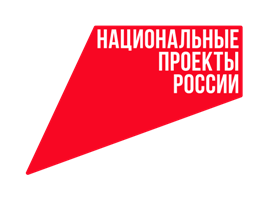 Новая жизнь любимой библиотекиВ 2020 году благодаря успешному участию в конкурсном отборе Минкультуры России, Центральная библиотека им. И. А. Новикова                 города Мценска  получила  финансовую поддержку из федерального бюджета  в размере 10 млн. рублей на создание «Библиотеки Нового типа Модельная»  в рамках национального проекта «Культура».Сегодня в библиотеке происходит модернизация внутреннего пространства, увеличивается площадь для читателей, приобретается мебель и современное оборудование.       -  Основная цель модернизации - привлечь новых читателей в библиотеку, которые хотят творчески развиваться и общаться в современном многофункциональном пространстве, - говорит директор Централизованной библиотечной системы города Мценска Ирина Александрова. - При разработке проекта модернизации были учтены пожелания населения и сотрудников библиотеки. В настоящее время создается современное комфортное функциональное пространство для всех категорий пользователей, вне зависимости от возраста и возможностей здоровья, с зонами для отдыха,  творческой  мастерской, доступом к современным информационным ресурсам, мультимедийным и игровым оборудованием. Проект преображает книжные фонды. Получение новых книг актуальной тематики (аудио и электронных) привлечет в библиотеку и тех читателей, которые  в последние годы не находили нужной литературы. Всего на приобретение книг планируется направить более 2 млн рублей. Уже подписаны договоры на поставку книг с ООО «Слово», АО «Молодая гвардия», ООО «Издательство ЮРАЙТ», ООО «Вита-Нова», ООО «СНЕГ», ООО «Издательство Пан пресс», ООО «РОСМЭН», ФГУП «Издательство «Наука».- Создание в городе Мценске второй модельной библиотеки подняло  волну интереса горожан к новым возможностям, которые предоставляются  им при использовании огромного объема информации, сосредоточенного       в библиотеке, - считает начальник отдела культуры и социальной политики администрации города Мценска Марина Чурсина. - Вокруг учреждения разворачивается новая жизнь.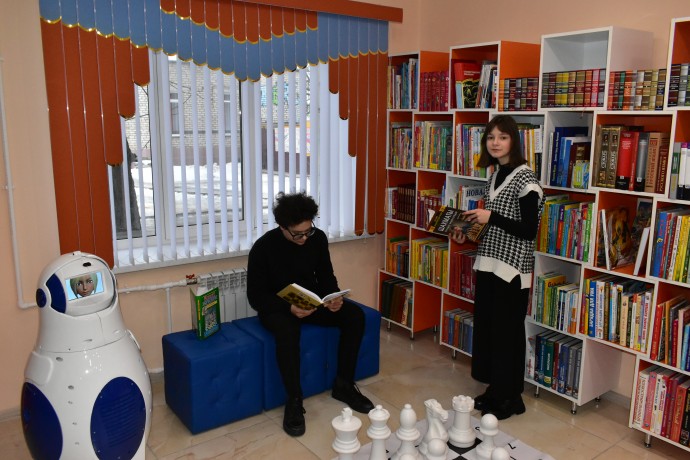 